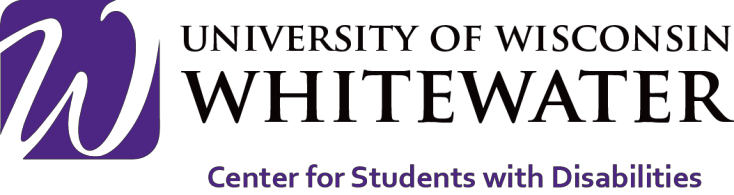 
Lisa Panici Memorial Scholarship ApplicationAPPLICATION DUE DATE: February 22, 2021
I hereby make application for the scholarship named above for the next academic year.  If awarded the scholarship, I will attend the University of Wisconsin-Whitewater as a full-time student for the year stated.

Applicant’s Name ___________________________________________________________Address:___________________________________________________________________Telephone Number:__________________________________________________________Disability:  _________________________________________________________________
Lisa Panici was actively involved in her area of study and athletics. During her freshman year she was diagnosed with stage four brain cancer, but continued to be a motivating force of the volleyball team and engaging community member of UW-W. Lisa’s determination and attitude garnered the title “The Irresistible Force”.  Although Lisa is no longer with us, the purpose of this scholarship is to recognize “The Irresistible Force” in other students, specifically a student with a disability. 

On a separate piece of paper, please include a personal statement on how you demonstrate “The Irresistible Force”.  This can be related to academics, or overcoming barriers related to disability issues.  Students who are honored with this scholarship are required to attend the Rewards and Recognition Event hosted by CSD.Submit the scholarship materials to Avi Manthe electronically or in hard copy through the mail byFebruary 22, 2021.Avi Manthe mantheaj12@uww.eduCenter for Students with DisabilitiesUniversity of Wisconsin- WhitewaterAndersen Library 2002262.472.4711 www.uww.edu/csd 